Осіннє ярмаркуванняНа свято Покрови та Дня захисника України в школі відбулося традиційне ярмаркування. Щороку ця неповторна подія демонструє безмежну дитячу фантазію, уяву і надовго заряджає всіх позитивними емоціями. За умовами проведення осіннього ярмарку кожен клас мав  підібрати тематику столу, підготувати композиції  з овочів  та фруктів, а також товари для продажу та приготувати тематичну  страву.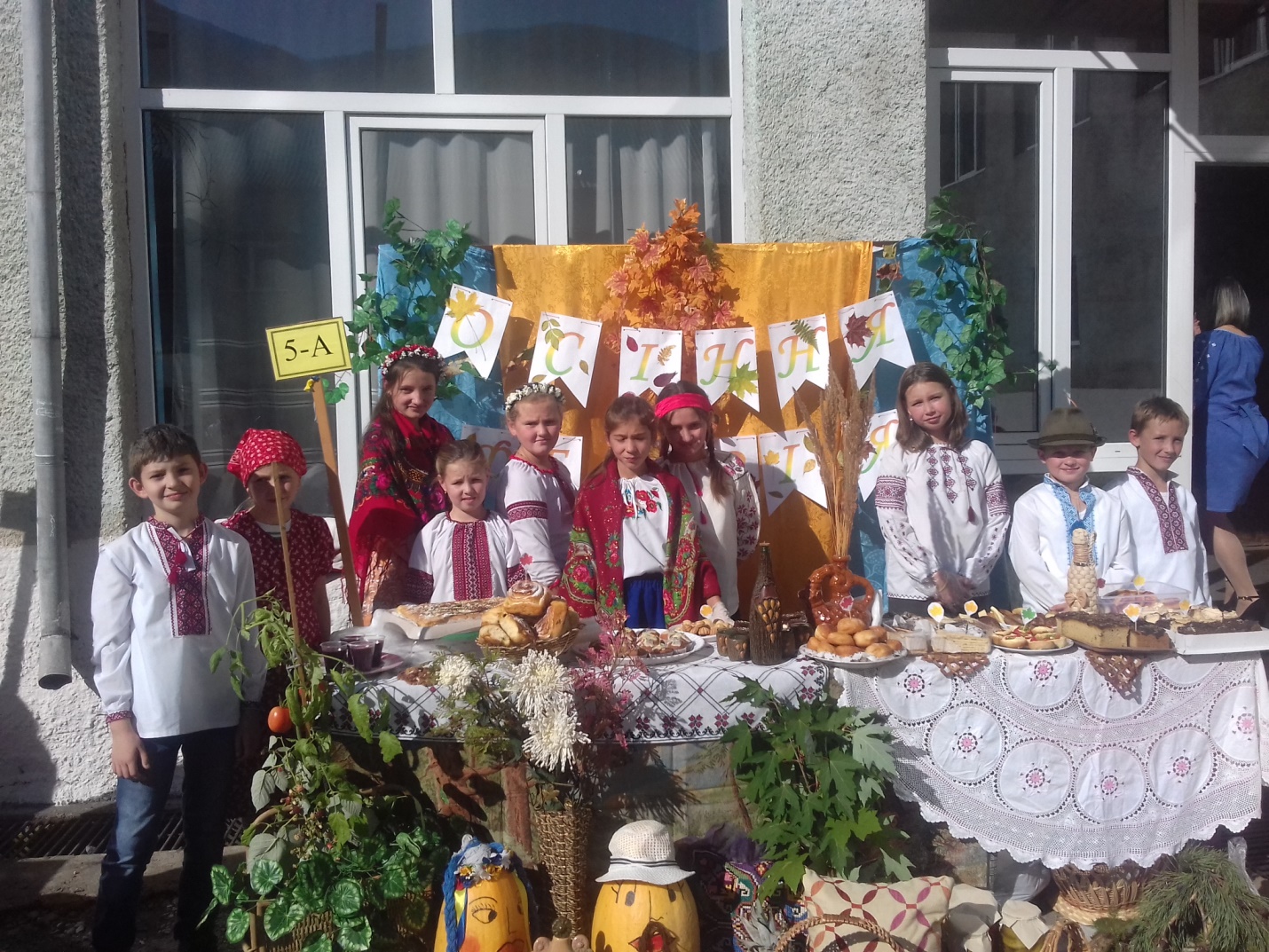 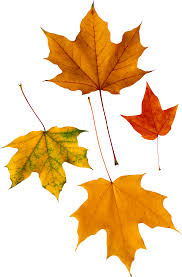 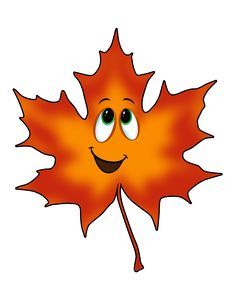 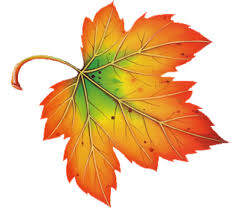 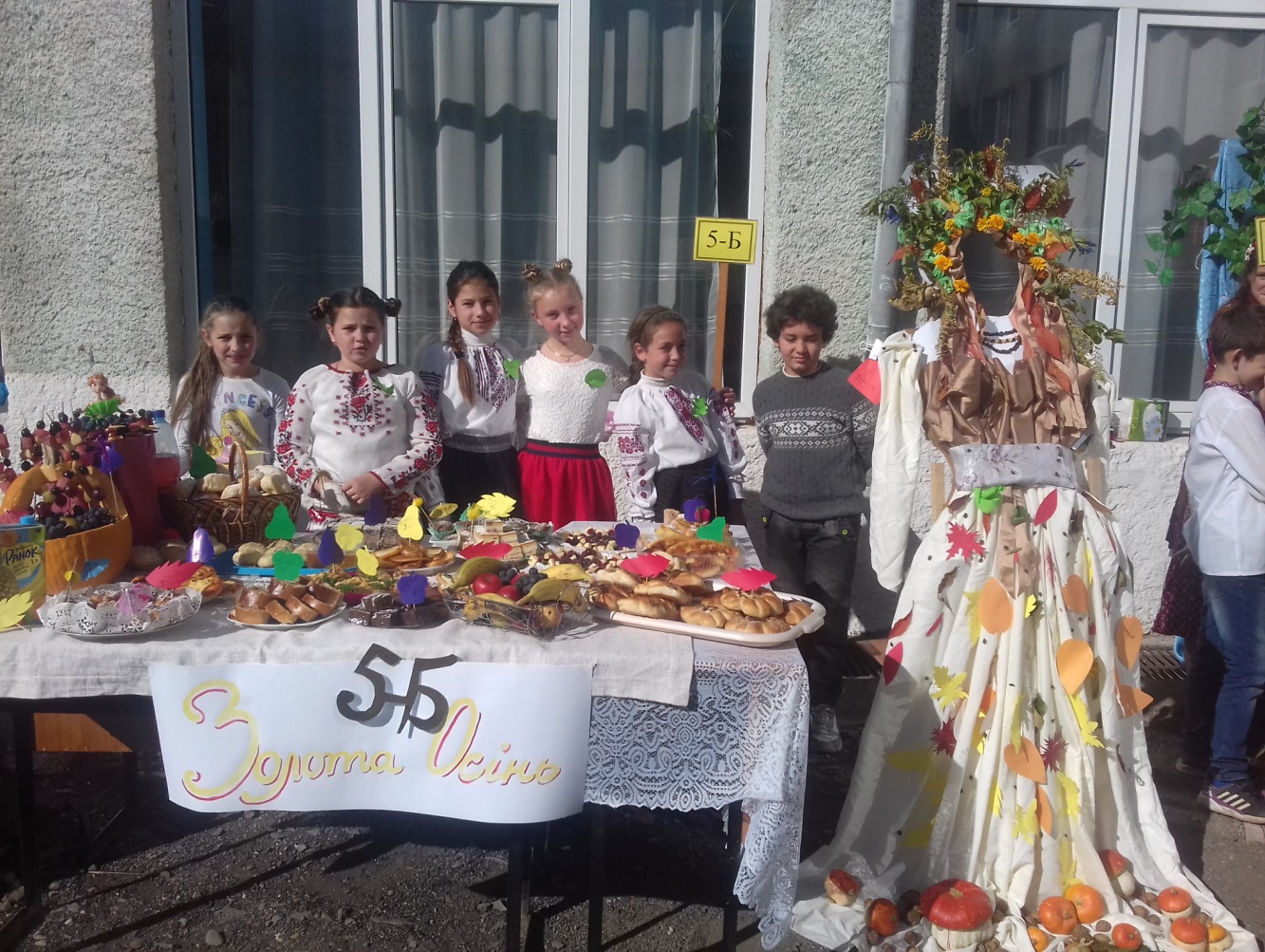 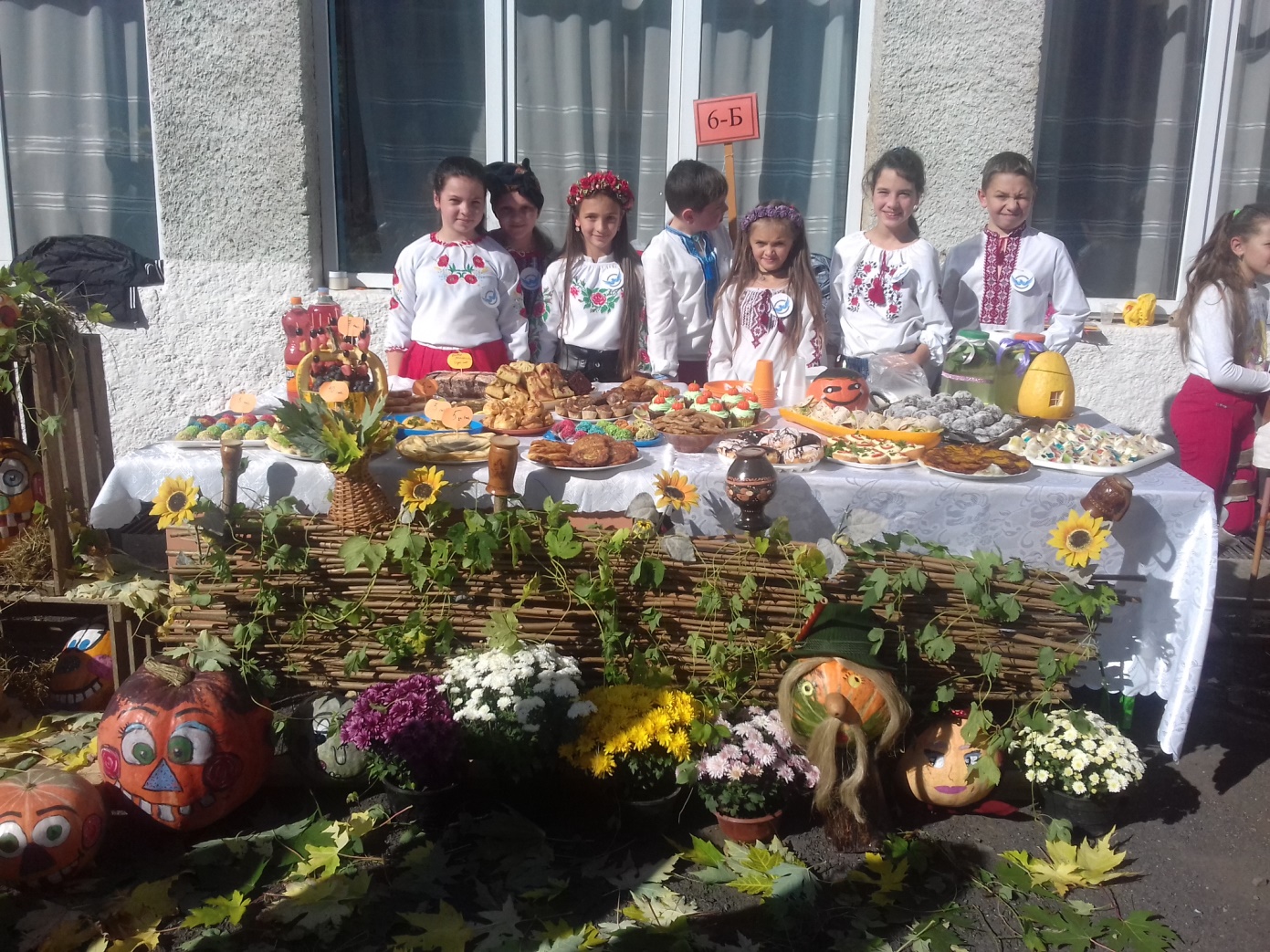 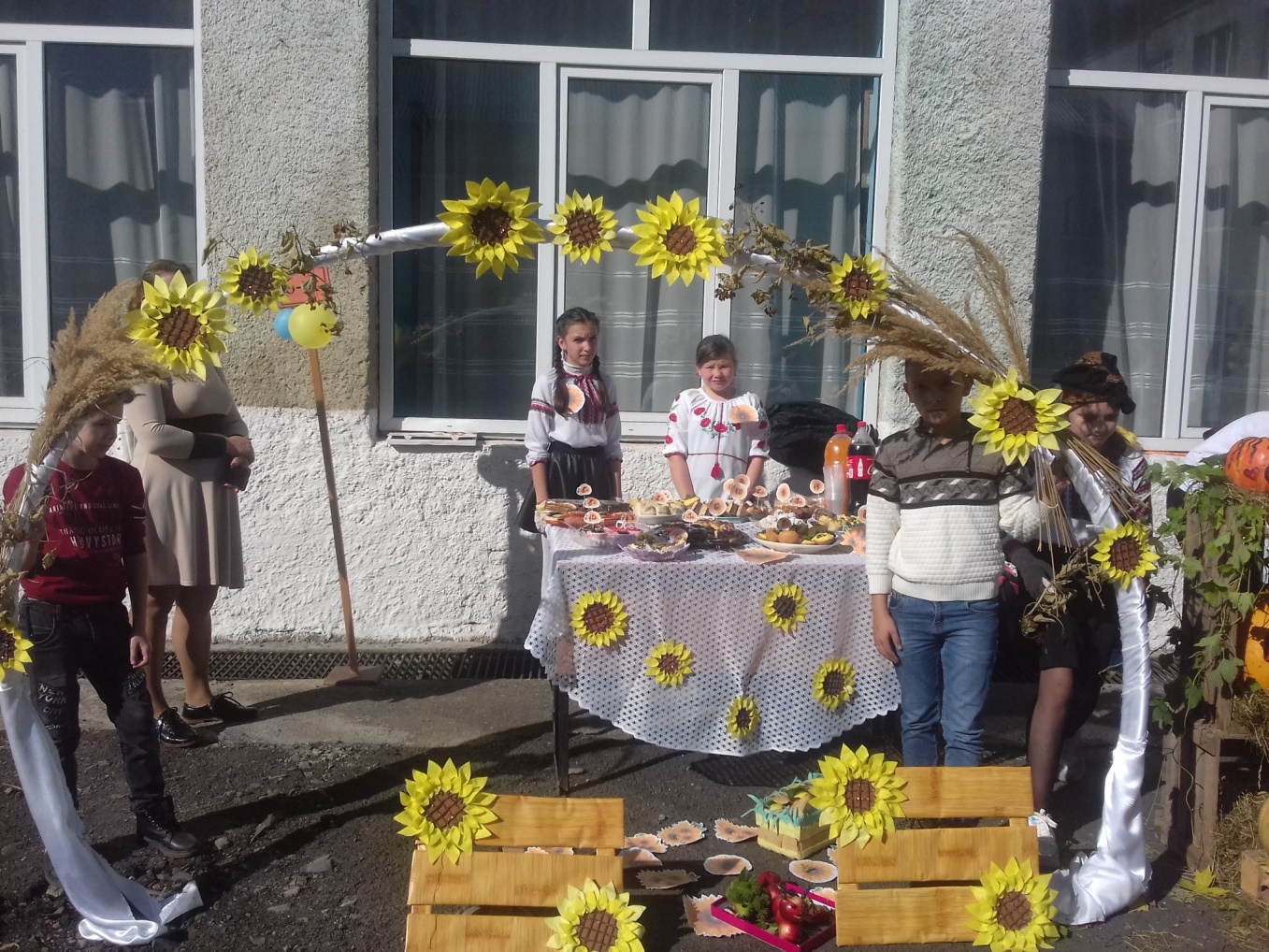 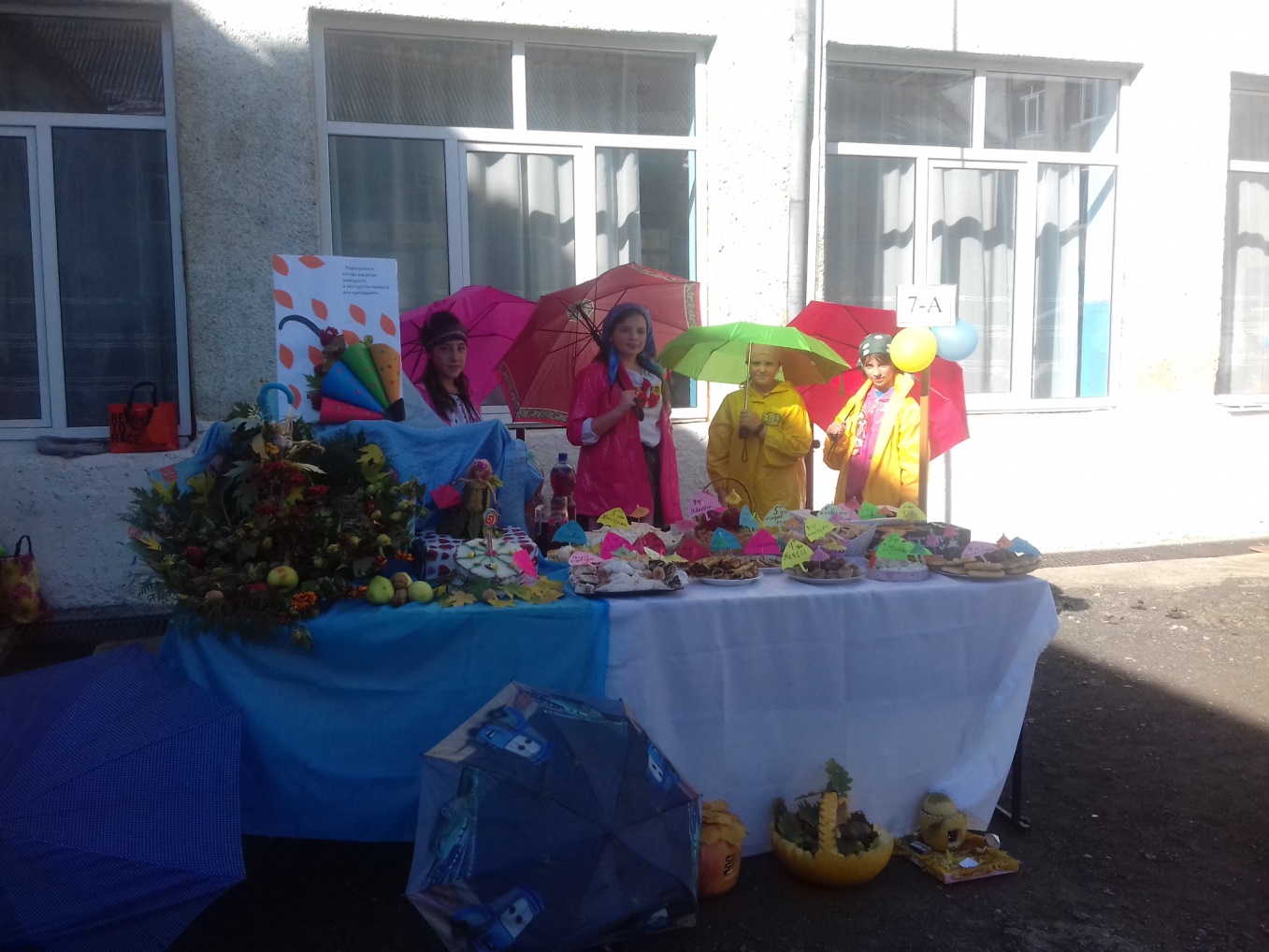 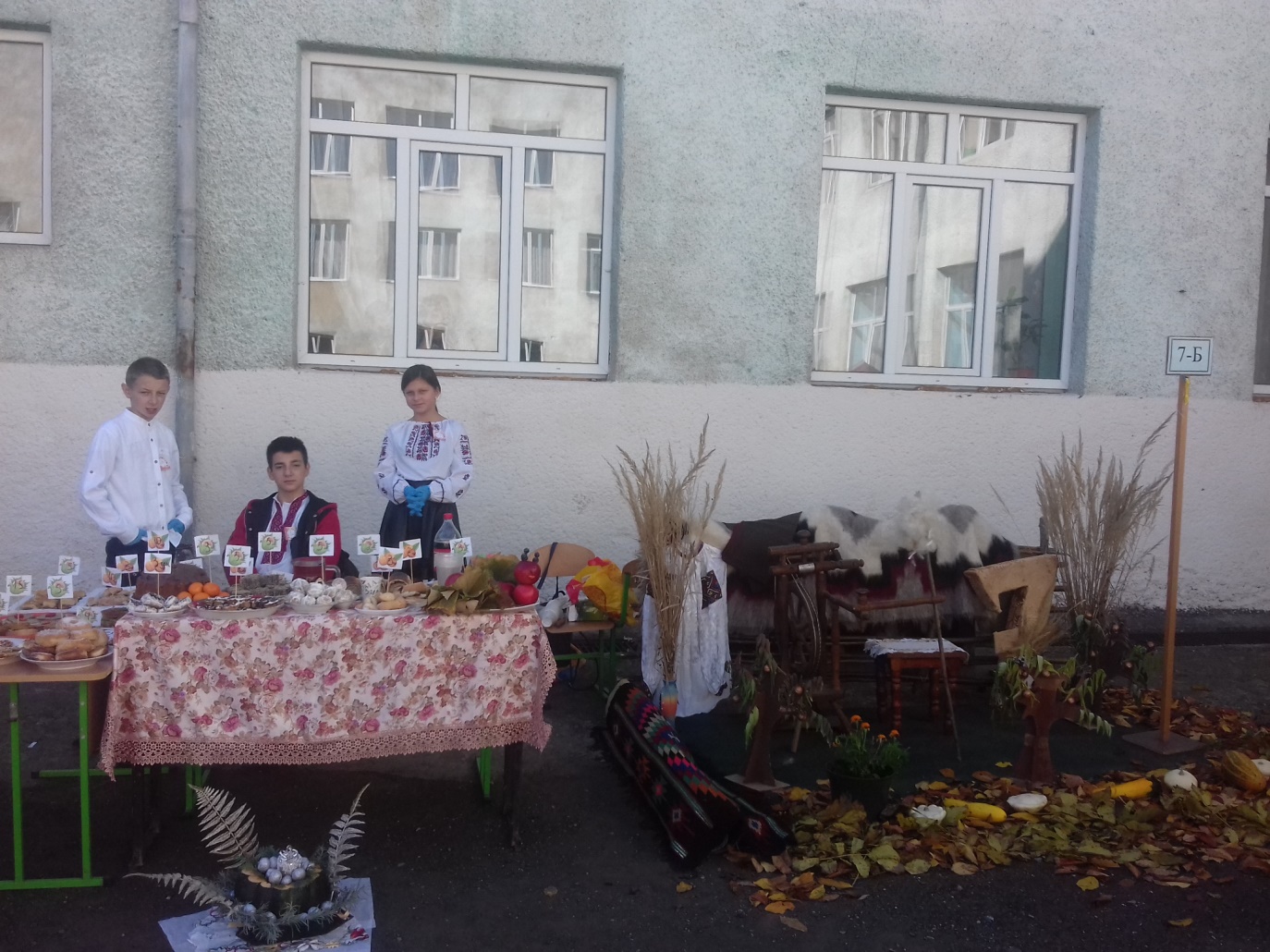 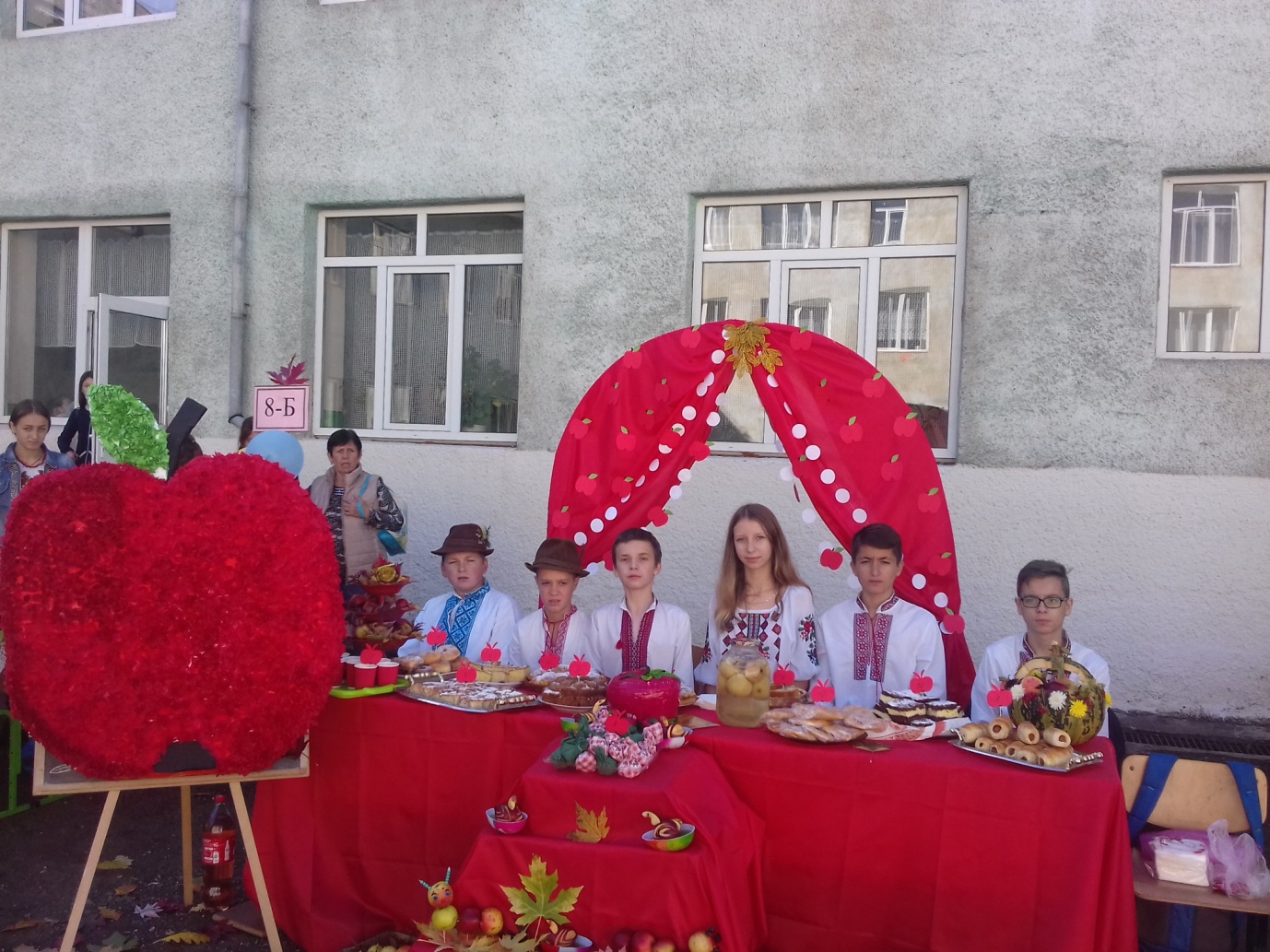 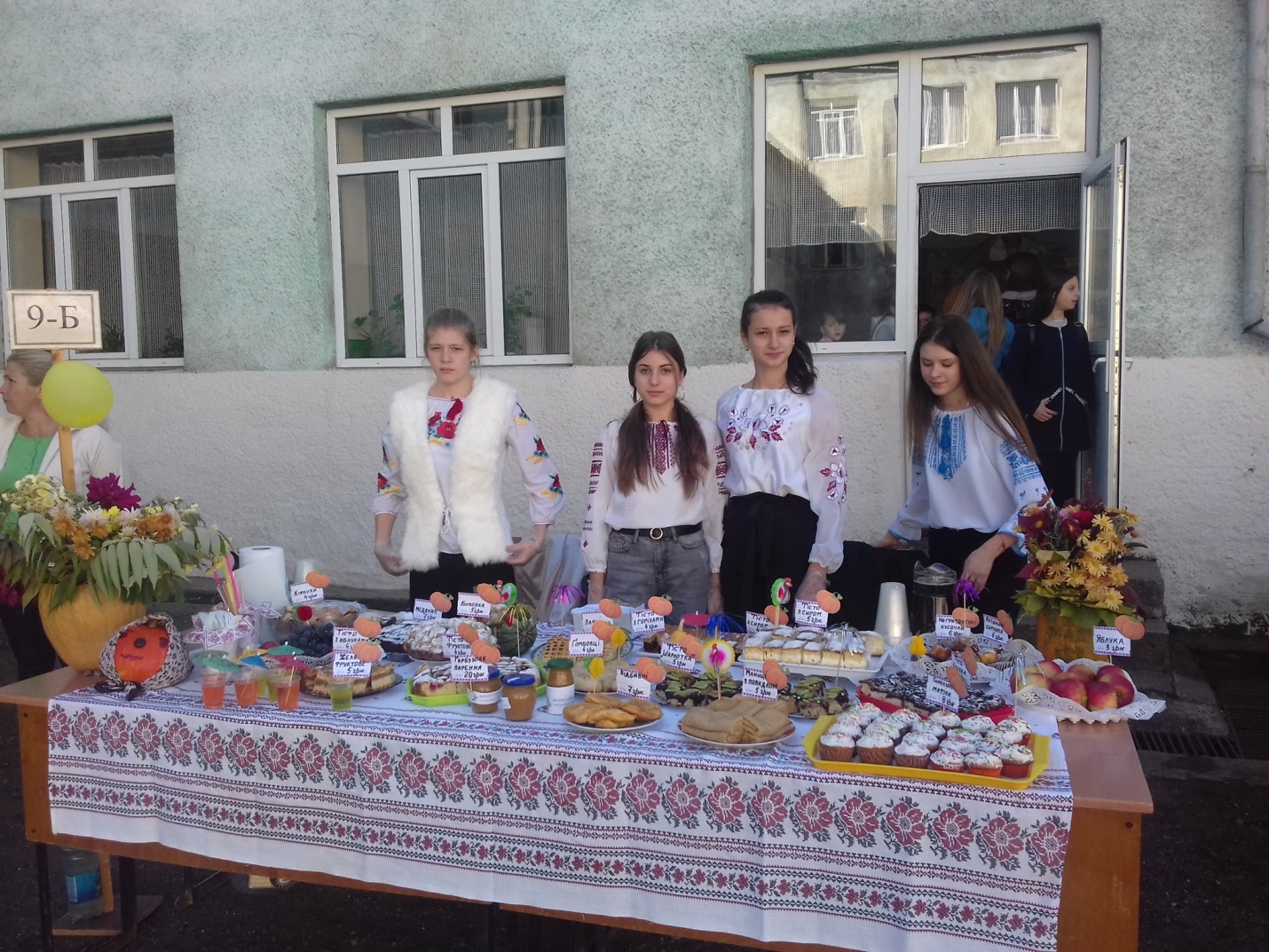 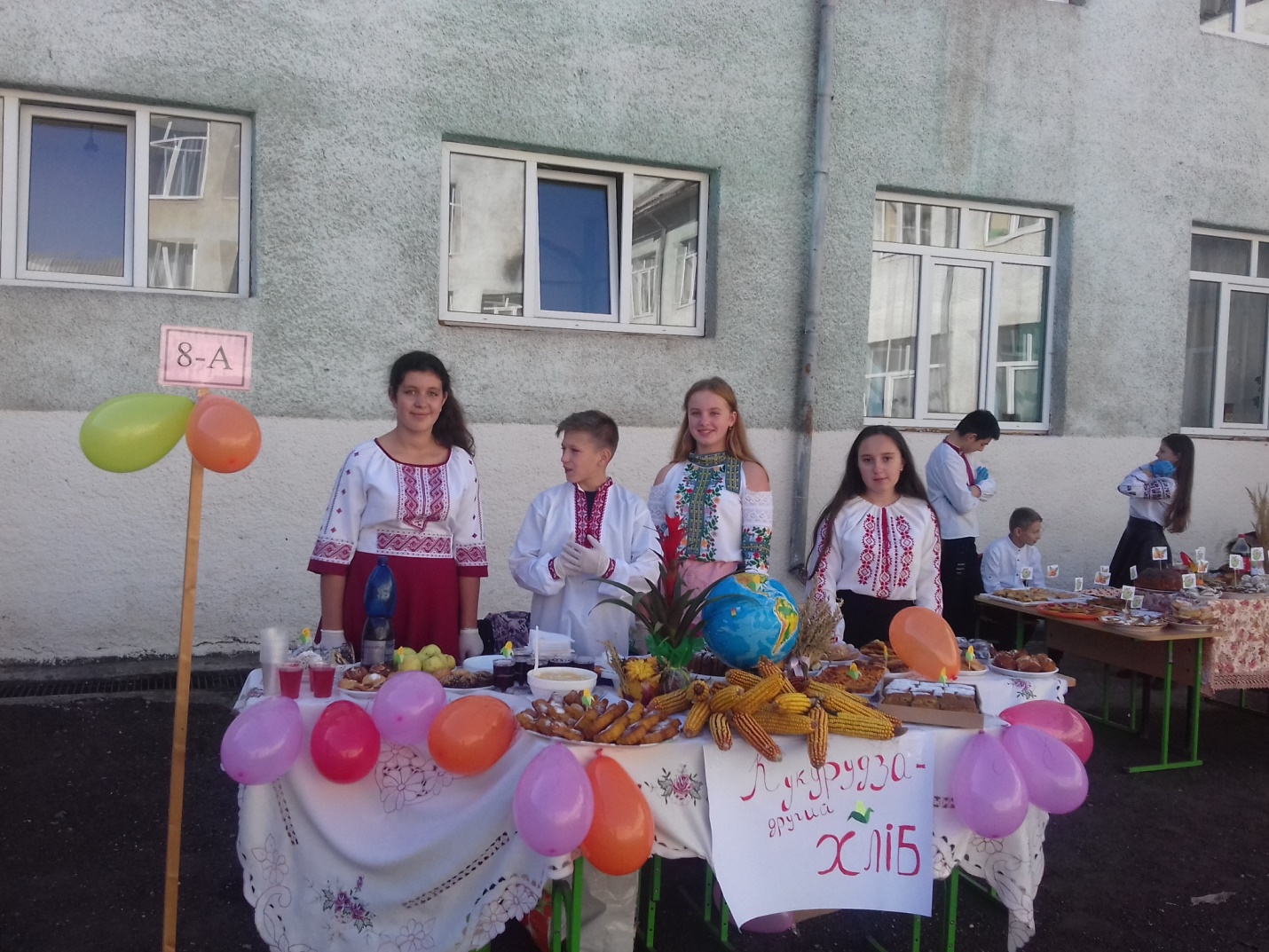 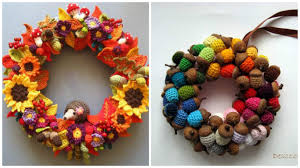 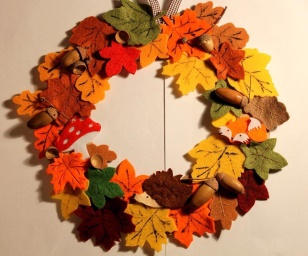 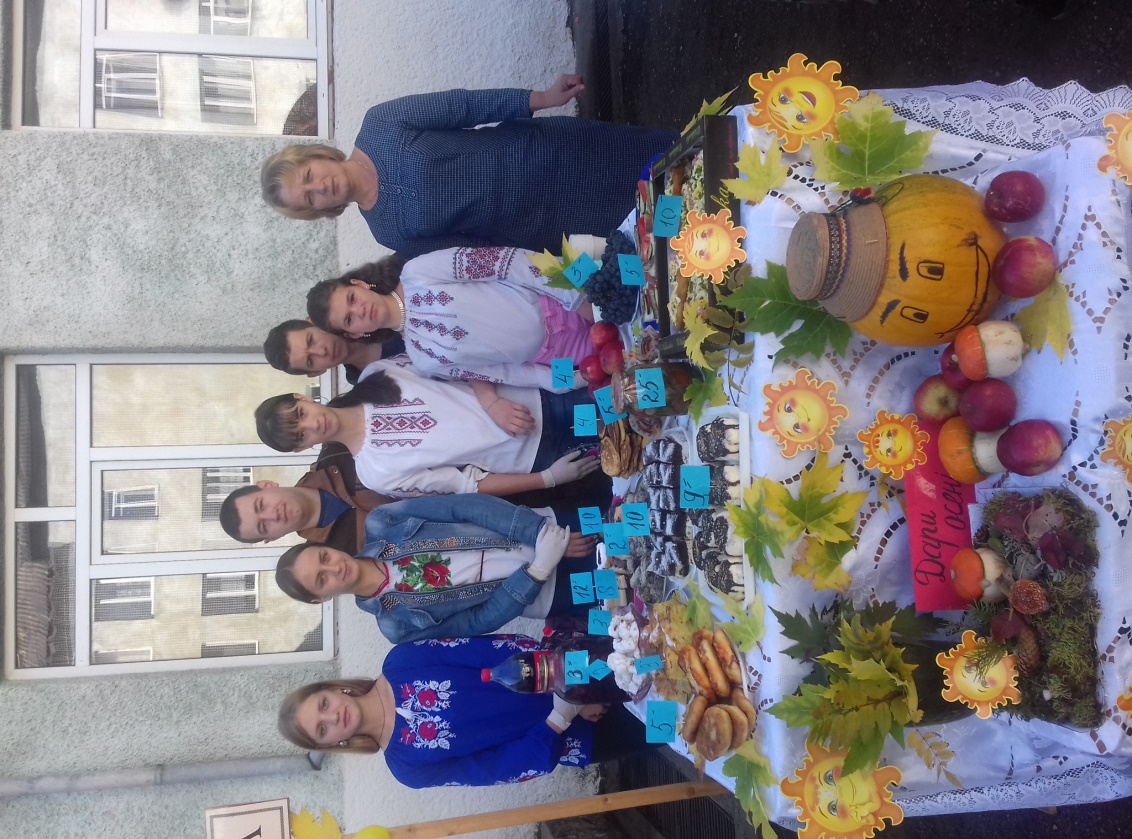 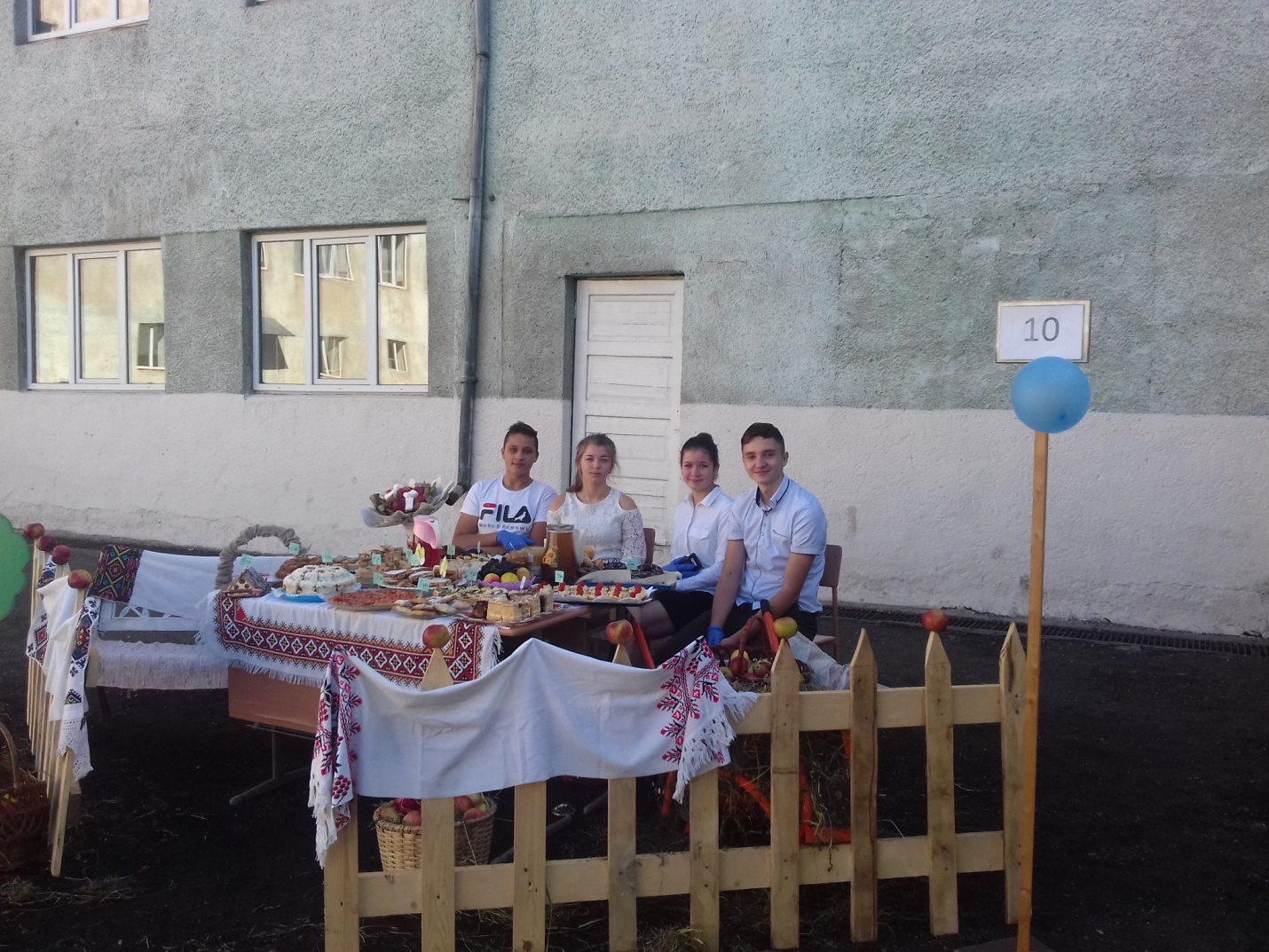 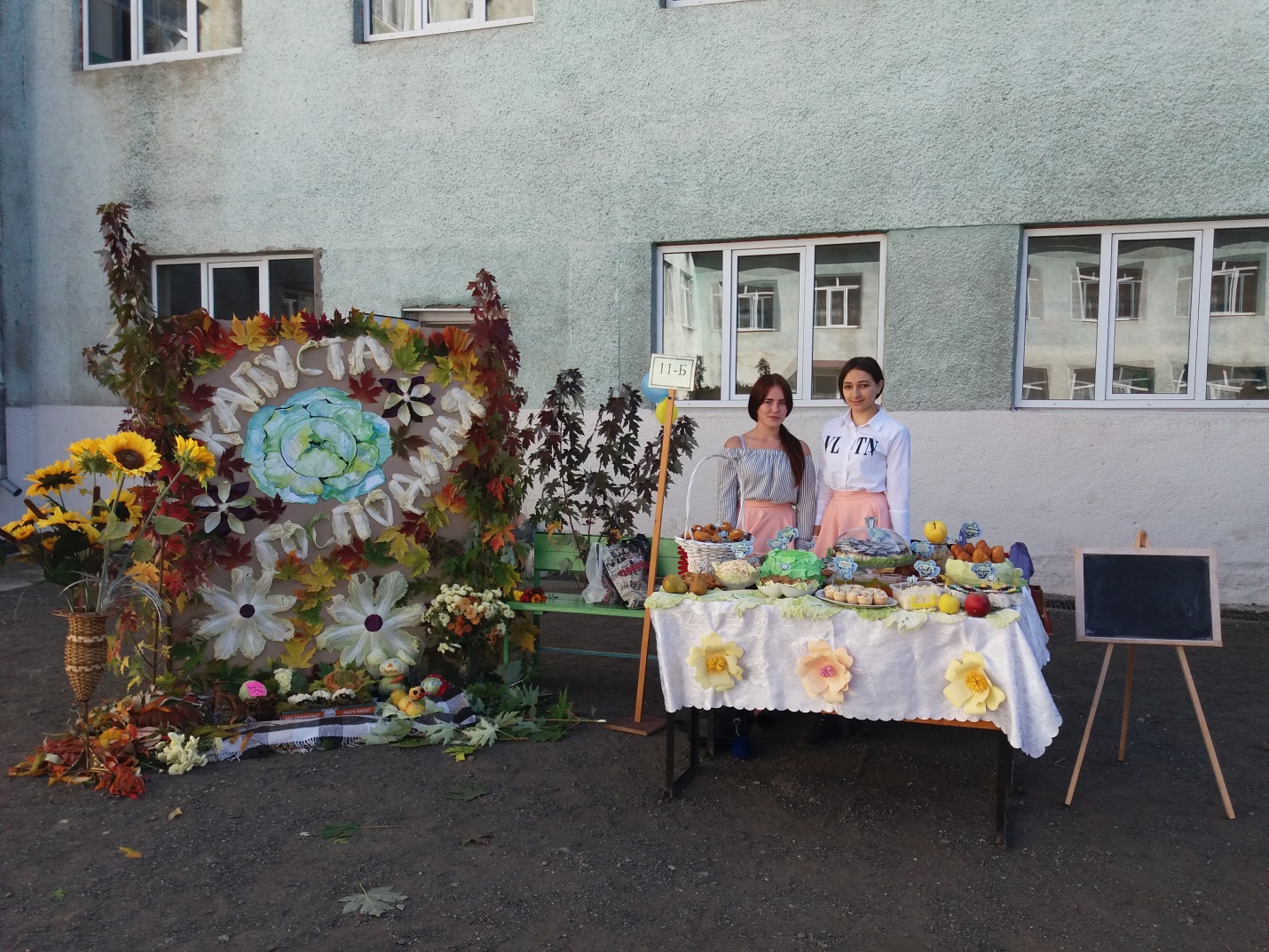 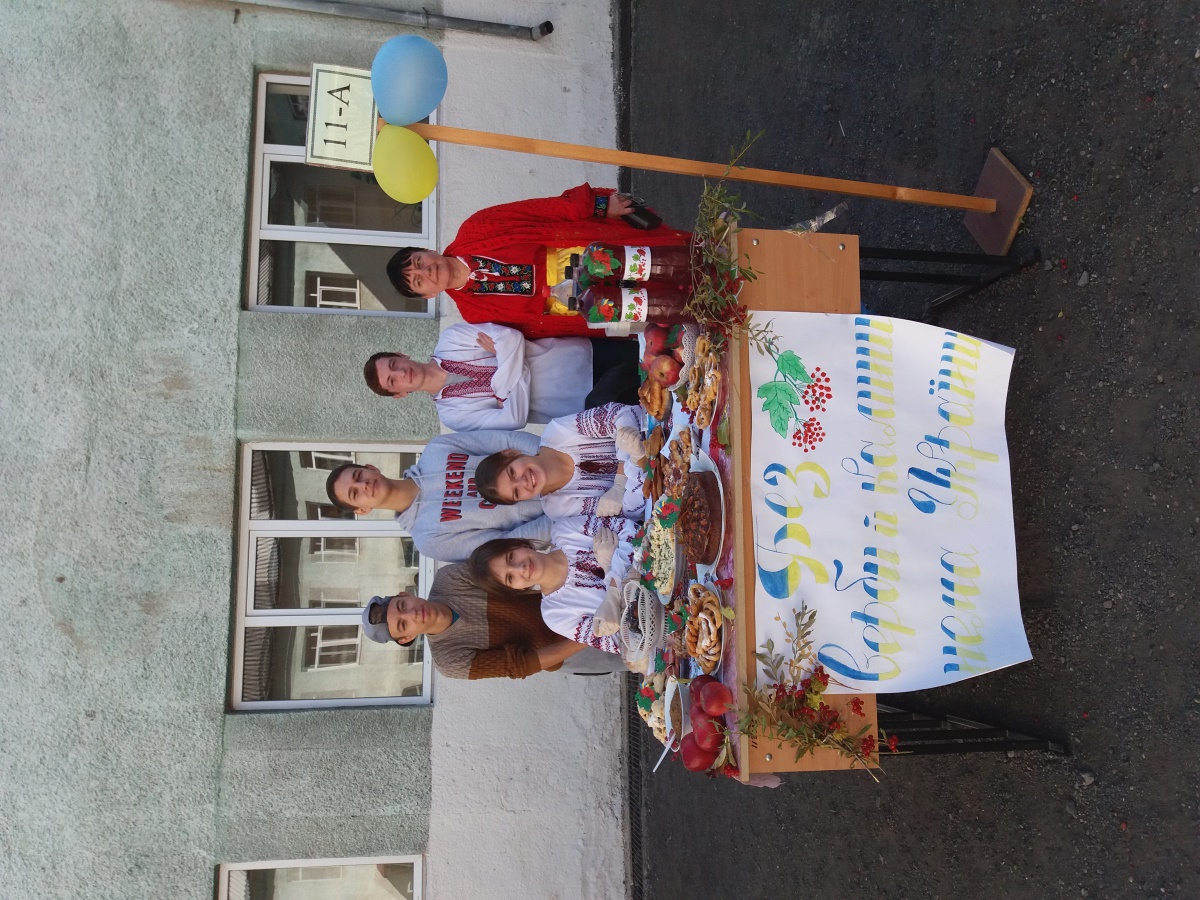 